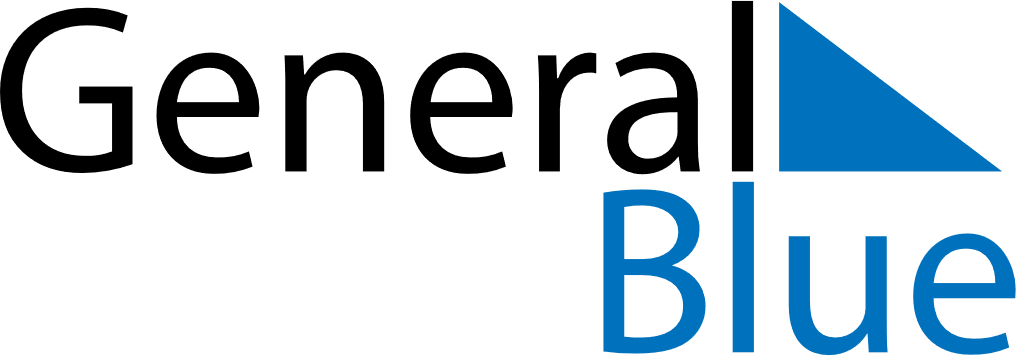 2021 - Q2Netherlands 2021 - Q2Netherlands 2021 - Q2Netherlands 2021 - Q2Netherlands 2021 - Q2Netherlands 2021 - Q2Netherlands AprilSUNMONTUEWEDTHUFRISATApril123April45678910April11121314151617April18192021222324April252627282930AprilMaySUNMONTUEWEDTHUFRISATMay1May2345678May9101112131415May16171819202122May23242526272829May3031JuneSUNMONTUEWEDTHUFRISATJune12345June6789101112June13141516171819June20212223242526June27282930JuneApr 2: Good FridayMay 24: Whit MondayApr 4: Easter SundayJun 20: Father’s DayApr 5: Easter MondayApr 27: KoningsdagMay 4: Nationale DodenherdenkingMay 5: BevrijdingsdagMay 9: Mother’s DayMay 13: Ascension DayMay 23: Pentecost